storybook PowerPoint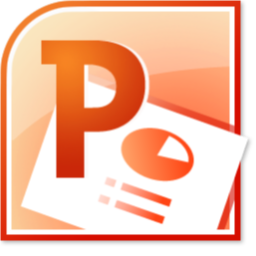 Assignment: Select a fairy tale that would be appropriate for young elementary children(For example Little Red Riding Hood or Jack and the Beanstalk).  You will be selecting (copy/paste) online images to recreate the fairy tale in an animation version.  Using PowerPoint you will be animating images to tell the story to young children.  The PowerPoint should have multiple options for the child to select character actions and outcomes.   Watch the following YouTube for a sample:http://www.youtube.com/watch?v=PihHZF732BYAssignment requirements:An elementary child should take between 3-5 minutes to complete the animation.The animation should have at least 5 scene (background) changes.  Aim to have at least 10 or more slides.Use audio sounds with narration Slide transitions must be automated and timed with vocals so that the story flows well.Assessment: Students will be assessed on the assignment requirements listed above as well as the marking rubric.